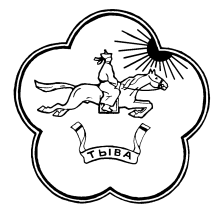                                            Решение № 64от«28» ноября 2019 г.                                                            с. СамагалтайО внесении изменений в Решение Хурала представителей муниципального района «Тес-Хемский кожуун Республики Тыва от 10 февраля 2009 года № 11 «О денежном содержании и поощрении лиц, замещающих выборные муниципальные должности, и муниципальных служащих муниципальной службы в Тес-Хемском кожууне Республики Тыва» В соответствии с Федеральным законом от 06.10.2003 N 131-ФЗ "Об общих принципах организации местного самоуправления в Российской Федерации", Законом Республики Тыва от 25.04.2018 N 368-ЗРТ "О регулировании отдельных отношений в сфере муниципальной службы в Республике Тыва", Законом Республики Тыва от 06.07.2006 N 1889 ВХ-1 "О денежном содержании и поощрении лиц, замещающих государственные должности Республики Тыва и должности государственной гражданской службы Республики Тыва", Законом Республики Тыва от 21.04.2006 N 1739 ВХ-1 "О вопросах государственной гражданской службы Республики Тыва", Законом Республики Тыва от 19.03.2008 N 640 "О гарантиях осуществления полномочий депутата представительного органа муниципального образования, выборного должностного лица местного самоуправления в Республике Тыва", руководствуясь Уставом муниципального района «Тес-Хемский кожуун Республики Тыва», принятым решением Хурала представителей от 17.06.2019 N 32, Хурал представителей муниципального района «Тес-Хемский кожуун РТ» РЕШИЛ: Статья 1.1. Внести в решение Хурала представителей Тес-Хемского кожууна от 10.02.2009 N 11 «О денежном содержании и поощрении лиц, замещающих выборные муниципальные должности, и муниципальных служащих муниципальной службы в Тес-Хемском кожууне Республики Тыва»  следующие изменения:1.1. абзац 1.18 пункта 1 после слов "замещающим выборные муниципальные должности" дополнить словами "выплачиваются единовременная выплата при предоставлении ежегодного оплачиваемого отпуска и материальная помощь в размере трех окладов денежного содержания с учетом ежемесячного денежного поощрения с соответствующими дополнительными выплатами, начислениями и коэффициентами,".2. Опубликовать настоящее решение на официальном сайте органов местного самоуправления Тес-Хемского кожууна Республики Тыва.3. Контроль за исполнением настоящего решения возложить на комиссии по бюджету и контролю и по охране законности и правопорядка  Хурала представителей Тес-Хемского кожууна.Статья 2.4. Настоящее решение вступает в силу с момента его принятия.Глава - Председатель Хурала представителей муниципальногорайона «Тес-Хемский кожуун РТ»                                           Донгак Ч.Х.РЕСПУБЛИКА ТЫВАТЕС-ХЕМСКИЙ КОЖУУНХУРАЛ ПРЕДСТАВИТЕЛЕЙ668360 Республика ТываТес-Хемский кожуунс. Самагалтай                                                                       ул. А.Ч. Кунаа 58 т. 21-2-41ТЫВА РЕСПУБЛИКАНЫН ТЕС-ХЕМ КОЖУУННУН ТОЛЭЭЛЕКЧИЛЕР ХУРАЛЫ